UTORAK, 31.3.2020.       Dragi moji,jeste spremni za nove zadatke? Ajmo polako… I da, zadnji je dan mjeseca ožujka, nemojte se zaboraviti sutra s nekim našaliti. 1.april!!!HRVATSKI JEZIK    Današnjih sadržaja s nastave na HRT3 prisjetit ćemo se kada ćemo obrađivati nizinske krajeve Republike Hrvatske.A sada upoznajte poznato ime  iz svijeta filma.   Ovo je CHARLIE CHAPLIN.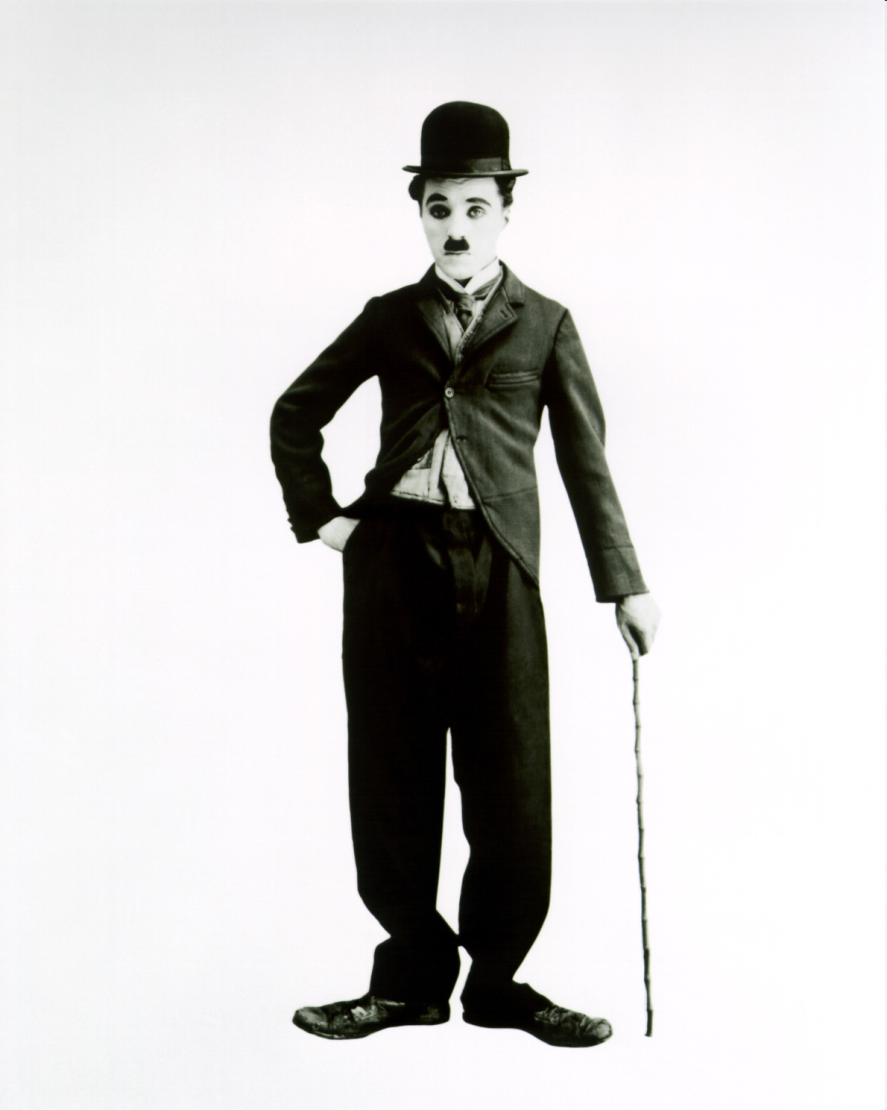 U bilježnicu zapišite:	Medijska kultura: Charlie ChaplinCharles Spencer Chaplin (1889. – 1977.) bio je engleski  glumac, zvijezda nijemog filma, režiser, scenarist i kompozitor.komičar – zabavlja publiku nasmijavajući jeradio je crno-bijele filmovedoba nijemog filma – ne čuje se  govor glumaca, samo glazba u pozadini glumci koriste smiješne pokrete tijelaPogledaj kratki film Cirkus na poveznici:Chaplin´s "The Circus" (Music by Sascha Jatho)U bilježnicu odgovorite (pitanja ne prepisujete):Opiši lik Charliea Chaplina (izgled, odjeća, pokreti, hod).Što te nasmijalo u filmu, a što uznemirilo?Nedostaje li ti govor u filmu ili ne? Objasni.  Pogledajte još scene iz poznatog filma Mališan. Kliknite na poveznicu:https://youtu.be/RUMDfIaCEu8Tim filmom ćete se više baviti u višim razredima.Odgovorite u bilježnicu:        1.   Crno-bijeli film  The kid / Mališan  je : a) animirani film               b) dokumentarni film        c)  igrani filmŠto te iznenadilo u filmu? Što te rastužilo? U nekoliko rečenica napiši svoje dojmove.Što se čuje umjesto govora? O kojim problemima ovaj nijemi film progovara? Nacrtaj Charliea  Chaplina u svoju bilježnicu.Trebaju li vam dodatna objašnjenja, nazovite ili pitajte.MATEMATIKA     I danas ste dijelili višeznamenkaste brojeve jednoznamenkastim. To već duže činite prateći nastavu na HRT3 i to je dobra priprema za sljedeću temu. Prisjetimo se zajedno pisanog dijeljenja pa u bilježnice s kvadratićima riješite sljedeće zadatke:987:4=     876:4=     967:3=    867:5=   765:3=  671:3=     456:3=     654:5=    986:4=   761:6=.  Provjerite množenjem i pazite na ostatak. Izvršite samoprocjenu tako da ispod zadataka nacrtate smajlić koji opisuje tvoju matematičku vještinu.      Dijelim bez teškoća i provjeravam množenjem brzo i točno. Uvijek pazim na ostatak. 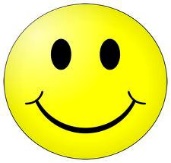         Dijelim bez teškoća, ali malo sporije pa moram više vježbati. Provjeravam množenjem, ponekad zaboravim dodati ostatak.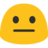   Imam poteškoća u pisanom dijeljenju. Nisam sigurna/an u postupku.  Moram još puno vježbati.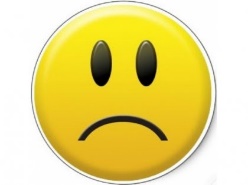 (Snimite i pošaljite u pojedinačnoj poruci).    Zatim se još malo bavi mjerenjem površina. U radnoj bilježnici riješite zadatke na 91. str. (1. i 3.) te na 92. str. (4.,5.,6. i 7. zadatak). Oni koji žele više mogu riješiti i preostale zadatke na obje strane. U zbirci zadataka riješite zadatke na 91. str.PRIRODA I DRUŠTVO   Ponovite cjelinu Hrvatska u europskom okružju. Naravno, to činite uz pomoć udžbenika i radne bilježnice. Na dvije stranice svoje bilježnice načinite umnu mapu pod naslovom HRVATSKA U EUROPSKOM OKRUŽJU.    Umna mapa neka ima teme: SAMOSTALNA REPUBLIKA HRVATSKA, HRVATSKA U EUROPSKOJ UNIJI te KULTURNO-POVIJESNI SPOMENICI REPUBLIKE HRVATSKE. Istaknite važne godine.  U izradi umne mape koristite sve što želite: ilustracije, fotografije, crteže, olovke u boji… (Snimku svoje umne mape pošaljite u WhatsApp grupu).                                                                                                  Pozdrav!	uč. Pavica 